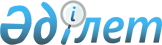 Аудандық мәслихаттың 2013 жылғы 11 желтоқсандағы № 169-V "2014-2016 жылдарға арналған аудандық бюджет туралы" шешіміне өзгерістер енгізу туралы
					
			Күшін жойған
			
			
		
					Атырау облысы Мақат аудандық мәслихатының 2014 жылғы 15 сәуірдегі № 194-V шешімі. Атырау облысының Әділет департаментінде 2014 жылғы 21 мамырда № 2922 тіркелді. Күші жойылды - Атырау облысы Мақат аудандық мәслихатының 2015 жылғы 20 наурыздағы № 288-V шешімімен

      Ескерту. Күші жойылды - Атырау облысы Мақат аудандық мәслихатының 20.03.2015 № 288-V шешімімен (қол қойған күннен бастап қолданысқа енгізіледі).

      РҚАО ескертпесі:

      Құжаттың мәтінінде түпнұсқаның пунктуациясы мен орфографиясы сақталған.



      Қазақстан Республикасының 2008 жылғы 4 желтоқсандағы Бюджет Кодексіне, Қазақстан Республикасының 2001 жылғы 23 қаңтардағы "Қазақстан Республикасындағы жергілікті мемлекеттік басқару және өзін-өзі басқару туралы" Заңының 6 бабының 1 тармағының 1) тармақшасына сәйкес және аудан әкімдігі ұсынған 2014-2016 жылдарға арналған аудан бюджетін нақтылау туралы ұсынысын қарап, аудандық мәслихат ШЕШІМ ҚАБЫЛДАДЫ:



      1. Аудандық мәслихаттың 2013 жылғы 11 желтоқсандағы ХІХ сессиясының № 169-V "2014-2016 жылдарға арналған аудандық бюджет туралы" шешіміне (нормативтік құқықтық актілердің мемлекеттік тіркеу тізілімінде № 2842 рет санымен тіркелген, 2014 жылғы 23 қаңтарда "Мақат тынысы" газетінде жарияланған) төмендегідей өзгерістер енгізілсін:



      1) 1 тармақтың 1) тармақшасында:

      "2 863 560" сандары "2 976 752" сандарымен ауыстырылсын;

      "1 300 919" сандары "1 414 111 " сандарымен ауыстырылсын.

      2) 1 тармақтың 2) тармақшасында:

      "2 863 560" сандары "2 976 752" сандарымен ауыстырылсын.



      2. 1, 4, 5 қосымшалар осы шешімнің 1, 2, 3 қосымшаларына сәйкес жаңа редакцияда мазмұндалсын.



      3. Осы шешімнің орындалуына бақылау жасау бюджеттік жоспарлау, шаруашылық қызмет, жерді пайдалану, табиғатты қорғау, және заңдылықты қамтамасыз ету мәселелері жөніндегі тұрақты комиссиясының төрағасына (Д. Алтаева) жүктелсін.



      4. Осы шешім 2014 жылдың 1 қаңтарынан бастап қолданысқа енгізіледі.      Аудандық мәслихаттың кезекті

      ХХIІІ сессиясының төрағасы:                І. Тасбаев      Аудандық мәслихат хатшысы                  Т. Жолмағамбетов

Аудандық мәслихаттың   

2014 жылғы 15 сәуірдегі  

№ 194-V шешіміне 1 қосымшаАудандық мәслихаттың    

2013 жылғы 11 желтоқсандағы

№ 169-V шешіміне 1 қосымша 2014 жылға арналған аудандық бюджеті

Аудандық мәслихаттың   

2014 жылғы 15 сәуірдегі  

№ 194-V шешіміне 2 қосымшаАудандық мәслихаттың    

2013 жылғы 11 желтоқсандағы

№ 169-V шешіміне 4 қосымша 2014 жылға арналған аудандық бюджеттің құрамында әрбір ауылдық округ әкімі аппаратының бюджеттік бағдарламаларын қаржыландыру мөлшері

Аудандық мәслихаттың   

2014 жылғы 15 сәуірдегі  

№ 194-V шешіміне 3 қосымшаАудандық мәслихаттың    

2013 жылғы 11 желтоқсандағы

№ 169-V шешіміне 5 қосымша
					© 2012. Қазақстан Республикасы Әділет министрлігінің «Қазақстан Республикасының Заңнама және құқықтық ақпарат институты» ШЖҚ РМК
				СанатСанатСанатСанатСомасы (мың теңге)СыныпСыныпСыныпСомасы (мың теңге)Кіші сыныпКіші сыныпСомасы (мың теңге)Түсімдердің атауыСомасы (мың теңге)12345І. Кірістер29767521Салықтық түсімдері148048501Табыс салығы305000002Жеке табыс салығы30500003Әлеуметтік салық308380001Әлеуметтік салық30838004Меншікке салынатын салықтар822005001Мүлікке салынатын салықтар777000003Жер салығы6000004Көлік құралдарына салынатын салық39000005Бірыңғай жер салығы505Тауарларға, жұмыстарға және қызметтерге салынатын iшкi салықтар42100002Акциздер4100003Табиғи және басқа да ресурстарды пайдаланғаны үшін түсетін түсімдер32700004Кәсіпкерлік және кәсіби қызметті жүргізгені үшін алынатын алымдар530008Заңдық мәнді іс-әрекеттерді жасағаны және (немесе) оған уәкілеттігі бар мемлекеттік органдар немесе лауазымды адамдар құжаттар бергені үшін алынатын міндетті төлемдер3000001Мемлекеттік баж30002Салықтық емес түсімдер631501Мемлекеттік меншіктен түсетін кірістер900005Мемлекет меншігіндегі мүлікті жалға беруден түсетін кірістер90004Мемлекеттік бюджеттен қаржыландырылатын, сондай-ақ Қазақстан Республикасы Ұлттық Банкінің бюджетінен (шығыстар сметасынан) ұсталатын және қаржыландырылатын мемлекеттік мекемелер салатын айыппұлдар, өсімпұлдар, санкциялар, өндіріп алулар5400001Мұнай секторы ұйымдарынан түсетін түсімдерді қоспағанда, мемлекеттік бюджеттен қаржыландырылатын, сондай-ақ Қазақстан Республикасы Ұлттық Банкінің бюджетінен (шығыстар сметасынан) ұсталатын және қаржыландырылатын мемлекеттік мекемелер салатын айыппұлдар, өсімпұлдар, санкциялар, өндіріп алулар540006Басқа да салықтық емес түсімдер15001Басқа да салықтық емес түсімдер153Негізгі капиталды сатудан түсетін түсімдер1320001Мемлекеттік мекемелерге бекітілген мемлекеттік мүлікті сату0001Мемлекеттік мекемелерге бекітілген мемлекеттік мүлікті сату003Жерді және материалдық емес активтерді сату13200001Жерді сату132004Трансферттердің түсімдері141411102Мемлекеттік басқарудың жоғарғы тұрған органдарынан түсетін трансферттер1414111002Облыстық бюджеттен түсетін трансферттер14141115Бюджеттік несиелерді өтеу001Бюджеттік несиелерді өтеу0001Мемлекеттік бюджеттен берілген бюджеттік несиелерді өтеу07Қарыздар түсімі1111201Мемлекеттік ішкі қарыздар11112002Қарыз алу келісім-шарттары111128Бюджет қаражаттарының пайдаланатын қалдықтары5152901Бюджет қаражаты қалдықтары51529001Бюджет қаражатының бос қалдықтары51529Функционалдық топФункционалдық топФункционалдық топФункционалдық топФункционалдық топСомасы (мың теңге)Функционалдық кіші топФункционалдық кіші топФункционалдық кіші топФункционалдық кіші топСомасы (мың теңге)Бюджеттік бағдарламалардың әкiмшiсiБюджеттік бағдарламалардың әкiмшiсiБюджеттік бағдарламалардың әкiмшiсiСомасы (мың теңге)БағдарламаБағдарламаСомасы (мың теңге)Шығыстардың атауыСомасы (мың теңге)ІІ. Шығыстар29767521Жалпы сипаттағы мемлекеттік қызметтер13273201Мемлекеттiк басқарудың жалпы функцияларын орындайтын өкiлдi, атқарушы және басқа органдар114470112Аудан (облыстық маңызы бар қала) мәслихатының аппараты15086001Аудан (облыстық маңызы бар қала) мәслихатының қызметін қамтамасыз ету жөніндегі қызметтер15086122Аудан (облыстық маңызы бар қала) әкімінің аппараты48107001Аудан (облыстық маңызы бар қала) әкімінің қызметін қамтамасыз ету жөніндегі қызметтер47407003Мемлекеттік органның күрделі шығыстары700123Қаладағы аудан, аудандық маңызы бар қала, кент, ауыл, ауылдық округ әкімінің аппараты51277001Қаладағы аудан, аудандық маңызы бар қаланың, кент, ауыл, ауылдық округ әкімінің қызметін қамтамасыз ету жөніндегі қызметтер50887022Мемлекеттік органдардың күрделі шығыстары39002Қаржылық қызмет1100459Ауданның (облыстық маңызы бар қаланың) экономика және қаржы бөлімі1100003Салық салу мақсатында мүлікті бағалауды жүргізу300011Коммуналдық меншікке түскен мүлікті есепке алу, сақтау, бағалау және сату80009Жалпы сипаттағы өзге де мемлекеттік қызметтер17162459Ауданның (облыстық маңызы бар қаланың) экономика және қаржы бөлімі17162001Экономикалық саясатты, мемлекеттік жоспарлау жүйесін қалыптастыру және дамыту және ауданды (облыстық манызы бар қаланы) басқару саласындағы мемлекеттік саясатты іске асыру жөніндегі қызметтер171622Қорғаныс695101Әскери мұқтаждар6951122Аудан (облыстық маңызы бар қала) әкімінің аппараты6951005Жалпыға бірдей әскери міндетті атқару шеңберіндегі іс-шаралар69514Білім беру159668801Мектепке дейінгі тәрбие және оқыту352776123Қаладағы аудан, аудандық маңызы бар қала, кент, ауыл, ауылдық округ әкімінің аппараты347255004Мектепке дейінгі тәрбие ұйымдарын қолдау212615041Мектепке дейінгі білім беру ұйымдарында мемлекеттік білім беру тапсырысын іске асыруға134640464Ауданның (облыстық маңызы бар қаланың) білім бөлімі5521040Мектепке дейінгі білім беру ұйымдарында мемлекеттік білім беру тапсырысын іске асыруға552102Бастауыш, негізгі орта және жалпы орта білім беру1200775464Ауданның (облыстық маңызы бар қаланың) білім бөлімі1200775003Жалпы білім беру1143557006Балаларға қосымша білім беру5721809Бiлiм беру саласындағы өзге де қызметтер43137464Ауданның (облыстық маңызы бар қаланың) білім бөлімі43137001Жергілікті деңгейде білім беру саласындағы мемлекеттік саясатты іске асыру жөніндегі қызметтер8349005Ауданның (облыстык маңызы бар қаланың) мемлекеттік білім беру мекемелер үшін оқулықтар мен оқу-әдiстемелiк кешендерді сатып алу және жеткізу17701015Жетім баланы (жетім балаларды) және ата-аналарының қамқорынсыз қалған баланы (балаларды) күтіп-ұстауға асыраушыларына ай сайынғы ақшалай қаражат төлемдері7300067Ведомстволық бағыныстағы мемлекеттік мекемелерінің және ұйымдарының күрделі шығыстары97876Әлеуметтiк көмек және әлеуметтiк қамсыздандыру9558502Әлеуметтік көмек79712123Қаладағы аудан, аудандық маңызы бар қала, кент, ауыл, ауылдық округ әкімінің аппараты12374003Мұқтаж азаматтарға үйінде әлеуметтік көмек көрсету12374451Ауданның (облыстық маңызы бар қаланың) жұмыспен қамту және әлеуметтік бағдарламалар бөлімі67338002Еңбекпен қамту бағдарламасы39600005Мемлекеттік атаулы әлеуметтік көмек2552006Тұрғын үй көмегі1800007Жергілікті өкілетті органдардың шешімі бойынша азаматтардың жекелеген топтарына әлеуметтік көмек10505010Үйден тәрбиеленіп оқытылатын мүгедек балаларды материалдық қамтамасыз ету300001618 жасқа дейінгі балаларға мемлекеттік жәрдемақылар7800017Мүгедектерді оңалту жеке бағдарламасына сәйкес, мұқтаж мүгедектерді міндетті гигиеналық құралдармен қамтамасыз етуге, және ымдау тілі мамандарының, жеке көмекшілердің қызмет көрсету1883023Жұмыспен қамту орталықтарының қызметін қамтамасыз ету19809Әлеуметтiк көмек және әлеуметтiк қамтамасыз ету салаларындағы өзге де қызметтер15873451Ауданның (облыстық маңызы бар қаланың) жұмыспен қамту және әлеуметтік бағдарламалар бөлімі15307001Жергілікті деңгейде облыстың жұмыспен қамтуды қамтамасыз ету үшін және әлеуметтік бағдарламаларды іске асыру саласындағы мемлекеттік саясатты іске асыру жөніндегі қызметтер14407011Жәрдемақыларды және басқа да әлеуметтік төлемдерді есептеу, төлеу мен жеткізу бойынша қызметтерге ақы төлеу900458Ауданның (облыстық маңызы бар қаланың) тұрғын үй-коммуналдық шаруашылығы, жолаушылар көлігі және автомобиль жолдары бөлімі566050Мүгедектердің құқықтарын қамтамасыз ету және өмір сүру сапасын жақсарту жөніндегі іс-шаралар жоспарын іске асыру5667Тұрғын үй-коммуналдық шаруашылық66155601Тұрғын үй шаруашылығы150368458Ауданның (облыстық маңызы бар қаланың) тұрғын үй-коммуналдық шаруашылығы, жолаушылар көлігі және автомобиль жолдары бөлімі12000004Азаматтардың жекелеген санаттарын тұрғын үймен қамтамасыз ету9500031Кондоминиум объектісіне техникалық паспорттар дайындау1900049Көп пәтерлі тұрғын үйлерге энергетикалық аудит жүргізу600467Ауданның (облыстық маңызы бар қаланың) құрылыс бөлімі138368003Мемлекеттік коммуналдық тұрғын үй қорының тұрғын үйін жобалау, салу және (немесе) сатып алу128000004Инженерлік коммуникациялық инфрақұрылымды жобалау, дамыту, жайластыру және (немесе) сатып алу1036802Коммуналдық шаруашылық464754458Ауданның (облыстық маңызы бар қаланың) тұрғын үй-коммуналдық шаруашылығы, жолаушылар көлігі және автомобиль жолдары бөлімі11540012Сумен жабдықтау және су бөлу жүйесінің қызмет етуі11540467Ауданның (облыстық маңызы бар қаланың) құрылыс бөлімі453214006Сумен жабдықтау жүйесін дамыту45321403Елді-мекендерді көркейту46434123Қаладағы аудан, аудандық маңызы бар қала, кент, ауыл, ауылдық округ әкімінің аппараты41934008Елді мекендерде көшелерді жарықтандыру18000009Елді мекендердің санитариясын қамтамасыз ету20934011Елді мекендерді абаттандыру мен көгалдандыру3000458Ауданның (облыстық маңызы бар қаланың) тұрғын үй-коммуналдық шаруашылығы, жолаушылар көлігі және автомобиль жолдары бөлімі4500015Елді мекендердегі көшелерді жарықтандыру45008Мәдениет, спорт, туризм және ақпараттық кеңістiк12843401Мәдениет саласындағы қызмет64177123Қаладағы аудан, аудандық маңызы бар қала, кент, ауыл, ауылдық округ әкімінің аппараты47177006Жергілікті деңгейде мәдени-демалыс жұмыстарын қолдау47177455Ауданның (облыстық маңызы бар қаланың) мәдениет және тілдерді дамыту бөлімі8000003Мәдени демалыс жұмысын қолдау8000467Ауданның (облыстық маңызы бар қаланың) құрылыс бөлімі9000011Мәдениет объектілерін дамыту900002Спорт11250465Ауданның (облыстық маңызы бар қаланың) Дене шынықтыру және спорт бөлімі11250001Ауданның (облыстық маңызы бар қаланың) Дене шынықтыру және спорт бөлімі6071006Аудандық (облыстық маңызы бар қалалық) деңгейде спорттық жарыстар өткiзу517903Ақпараттық кеңістік27772455Ауданның (облыстық маңызы бар қаланың) мәдениет және тілдерді дамыту бөлімі24772006Аудандық (қалалық) кітапханалардың жұмыс істеуі24772456Ауданның (облыстық маңызы бар қаланың) ішкі саясат бөлімі3000005Телерадио хабарларын тарату арқылы мемлекеттік ақпараттық саясатты жүргізу жөніндегі қызметтер300009Мәдениет, спорт, туризм және ақпараттық кеңiстiктi ұйымдастыру жөнiндегi өзге де қызметтер25235455Ауданның (облыстық маңызы бар қаланың) мәдениет және тілдерді дамыту бөлімі6597001Жергілікті деңгейде тілдерді және мәдениетті дамыту саласындағы мемлекеттік саясатты іске асыру жөніндегі қызметтер6597456Ауданның (облыстық маңызы бар қаланың) ішкі саясат бөлімі18638001Жергілікті деңгейде аппарат, мемлекеттілікті нығайту және азаматтардың әлеуметтік сенімділігін қалыптастыруда мемлекеттік саясатты іске асыру жөніндегі қызметтер6128003Жастар саясаты саласында іс-шараларды іске асыру8630032Ведомстволық бағыныстағы мемлекеттік мекемелерінің және ұйымдарының күрделі шығыстары388010Ауыл, су, орман, балық шаруашылығы, ерекше қорғалатын табиғи аумақтар, қоршаған ортаны және жануарлар дүниесін қорғау, жер қатынастары3488301Ауыл шаруашылығы24481459Ауданның (облыстық маңызы бар қаланың) экономика және қаржы бөлімі17070018Мамандарды әлеуметтік қолдау шараларын іске асыру үшін бюджеттік несиелер11112099Мамандардың әлеуметтік көмек көрсетуі жөніндегі шараларды іске асыру5958474Ауданның (облыстық маңызы бар қаланың) ауыл шаруашылығы және ветеринария бөлімі7411001Жергілікті деңгейде ветеринария саласындағы мемлекеттік саясатты іске асыру жөніндегі қызметтер741106Жер қатынастары7632463Ауданның (облыстық маңызы бар қаланың) жер қатынастары бөлімі7632001Аудан (облыстық манызы бар қала) аумағында жер қатынастарын реттеу саласындағы мемлекеттік саясатты іске асыру жөніндегі қызметтер763209Ауыл, су, орман, балық шаруашылығы және қоршаған ортаны қорғау мен жер қатынастары саласындағы өзге де қызметтер2770474Ауданның (облыстық маңызы бар қаланың) ауыл шаруашылығы және ветеринария бөлімі2770013Эпизоотияға қарсы іс-шаралар жүргізу277011Өнеркәсіп, сәулет, қала құрылысы және құрылыс қызметі3546102Сәулет, қала құрылысы және құрылыс қызметі35461467Ауданның (облыстық маңызы бар қаланың) құрылыс бөлімі5900001Жергілікті деңгейде құрылыс саласындағы мемлекеттік саясатты іске асыру жөніндегі қызметтер5900468Ауданның (облыстық маңызы бар қаланың) сәулет және қала құрылысы бөлімі29561001Жергілікті деңгейде сәулет және қала құрылысы саласындағы мемлекеттік саясатты іске асыру жөніндегі қызметтер10060003Аудан аумағында қала құрылысын дамыту схемаларын және елді мекендердің бас жоспарларын әзірлеу1950112Көлік және коммуникация2000001Автомобиль жолдары200000458Ауданның (облыстық маңызы бар қаланың) тұрғын үй-коммуналдық шаруашылық, жолаушылар көлігі және автомобиль жолдары бөлімі200000045Аудандық маңызы бар автомобиль жолдарын және елді-мекендердің көшелерін күрделі және орташа жөндеу20000013Басқалар8415903Кәсіпкерлік қызметті қолдау және бәсекелестікті қорғау10805469Ауданның (облыстық маңызы бар қаланың) кәсіпкерлік бөлімі10805001Жергілікті деңгейде кәсіпкерлік пен өнеркәсіпті дамыту саласындағы мемлекеттік саясатты іске асыру жөніндегі қызметтер1080509Басқалар73354123Қаладағы аудан, аудандық маңызы бар қала, кент, ауыл, ауылдық округ әкімінің аппараты27587040"Өңірлерді дамыту" Бағдарламасы шеңберінде өңірлерді экономикалық дамытуға жәрдемдесу бойынша шараларды іске асыру27587458Ауданның (облыстық маңызы бар қаланың) тұрғын үй-коммуналдық шаруашылық, жолаушылар көлігі және автомобиль жолдары бөлімі15767001Жергілікті деңгейде тұрғын үй-коммуналдық шаруашылығы, жолаушылар көлігі және автомобиль жолдары саласындағы мемлекеттік саясатты іске асыру жөніндегі қызметтер9917013Мемлекеттік органдардың күрделі шығыстары850065Заңды тұлғалардың жарғылық капиталын қалыптастыру немесе ұлғайту5000459Ауданның (облыстық мыңызы бар қаланың) экономика және қаржы бөлімі30000012Ауданның (облыстық маңызы бар қаланың) жергілікті атқарушы органының резерві3000015Трансферттер30301Трансферттер303459Ауданның (облыстық маңызы бар қала) экономика және қаржы бөлімі303006Нысаналы пайдаланылмаған (толық пайдаланылмаған) трансферттерді қайтару30316Қарыздарды өтеу001Қарыздарды өтеу0459Ауданның (облыстық маңызы бар қала) экономика және қаржы бөлімі0008Жергілікті атқарушы органның жоғары тұрған бюджет алдындағы борышын өтеу0021Жергілікті бюджеттен бөлінген пайдаланылмаған бюджеттік несиелерді қайтару0ІІІ. Таза бюджеттік несие беру0Бюджеттік несиелер0СанатыСанатыСанатыСанатыСомасы (мың теңге)СыныбыСыныбыСыныбыСомасы (мың теңге)Ішкі сыныпІшкі сыныпСомасы (мың теңге)АтауыСомасы (мың теңге)123458Бюджет қаражаты қалдықтарының қозғалысы5152901Бюджет қаражаты қалдықтары51529001Бюджет қаражатының бос қалдықтары51529БағдарламаБағдарламаАтауыАтауыАтауыАтауыБюджеттік бағдарлама атауыМақатДоссорБәйгетөбеБарлығы (мың теңге)001Қаладағы аудан, аудандық маңызы бар қаланың, кент, ауыл, ауылдық округ әкімінің қызметін қамтамасыз ету жөніндегі қызметтер2467118336788050887003Мұқтаж азаматтарға үйінде әлеуметтік көмек көрсету86123762012374004Мектепке дейінгі тәрбие ұйымдарын қолдау115855967600212615006Жергілікті деңгейде мәдени-демалыс жұмыстарын қолдау3517712000047177008Елді мекендерде көшелерді жарықтандыру10000750050018000009Елді мекендердің санитариясын қамтамасыз ету123947040150020934011Елді мекендерді абаттандыру мен көгалдандыру1500150003000022Мемлекеттік органдардың күрделі шығыстары00390390040"Өңірлерді дамыту" Бағдарламасы шеңберінде өңірлерді экономикалық дамытуға жәрдемдесу бойынша шараларды іске асыру1448511274182827587041Мектепке дейінгі білім беру ұйымдарында мемлекеттік білім беру тапсырысын іске асыруға103431312090134640ЖИНАҒЫ32612518938112098527604Функционалдық топФункционалдық топФункционалдық топФункционалдық топФункционалдық топСомасы, (мың теңге)Функционалдық кіші топФункционалдық кіші топФункционалдық кіші топФункционалдық кіші топСомасы, (мың теңге)Бюджеттік бағдарлама әкімшісіБюджеттік бағдарлама әкімшісіБюджеттік бағдарлама әкімшісіСомасы, (мың теңге)БағдарламаБағдарламаСомасы, (мың теңге)АтауыСомасы, (мың теңге)7Тұрғын үй коммуналдық шаруашылық59158201Тұрғын үй коммуналдық шаруашылық138368467Ауданның (облыстық маңызы бар қаланың) құрылыс бөлімі138368003Мемлекеттік коммуналдық тұрғын үй қорының тұрғын үйін жобалау, салу және (немесе) сатып алу128000004Инженерлік коммуникациялық инфрақұрылымды жобалау, дамыту, жайластыру және (немесе) сатып алу1036802Коммуналдық шаруашылық453214467Ауданның (облыстық маңызы бар қаланың) құрылыс бөлімі453214006Сумен жабдықтау жүйесін дамыту4532148Мәдениет, спорт, туризм және ақпараттық кеңістiк90001Ауданның (облыстық маңызы бар қаланың) құрылыс бөлімі9000467Ауданның (облыстық маңызы бар қаланың) құрылыс бөлімі9000011Мәдениет объектілерін дамыту900013Басқалар50009Басқалар5000458Ауданның (облыстық маңызы бар қаланың) тұрғын үй-коммуналдық шаруашылық, жолаушылар көлігі және автомобиль жолдары бөлімі5000065Заңды тұлғалардың жарғылық капиталын қалыптастыру немесе ұлғайту5000